g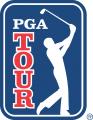 2020 The RSM Classic select player informationSponsor ExemptionsJonathan ByrdFive-time TOUR winner has finished in the top-3 14 times in 422 career starts on TOUR (5 wins, 3 seconds, 6 thirds)T12 at Rocket Mortgage Classic was best result in 11 starts in 2019-20 seasonOwns two top-25s in nine appearances at The RSM ClassicAnthony CordesSection PGA sponsor exemption makes PGA TOUR debutFormer Miami University Redhawks golfer is currently Assistant Golf Professional at Pinehurst ResortDoug Ghim Former University of Texas golfer finished runner-up in the 2017 U.S. Amateur to Doc Redman at the 37th hole Only amateur to make cut at the 2018 Masters Tournament, finishing T50 to win the Silver Cup as low amateur Made his first cut as a professional at the 2018 Quicken Loans National (T71)Owns nine top-25s in 33 TOUR starts, including three in four starts this season, but still seeks first top-10 resultFinished T65 at The RSM Classic in 2019, his lone appearance in this eventJ.J. SpaunOwns 10 top-10s in 107 career TOUR starts, including a T9 at the Safeway Open this seasonMakes fifth start at The RSM Classic where runner-up in 2017 marks his best finish on TOURAndy Sullivan33-year-old Englishman gained notice when he made an ace at the 2014 KLM Open on the European Tour and earned a flight into spaceIn 2015, won three times on the European Tour – the South African Open Championship, the Joburg Open and the Portugal MastersPlayed on the 2016 European Ryder Cup Team, losing to Brandt Snedeker in Sunday SinglesWon the 2020 English Championship with a European Tour record 72-hole total of 257 en route to his fourth European Tour titleRSM ambassador makes 30th TOUR appearance; seven top-25s in prior 29 starts; last cut made on TOUR – 2018 WGC-HSBC/T62Makes first appearance at The RSM ClassicDavis Thompson21-year-old University of Georgia golfer is the son of former Georgia golfer and The RSM Classic tournament director Todd ThompsonIn his PGA TOUR debut, posted 68-70-68-66 to finish T23 at 2019 The RSM Classic while playing as a sponsor exemptionMissed the cut in his other two TOUR starts (2020 Puerto Rico Open, 2020 U.S. Open)Won the Jones Cup by nine shots in February 2020 at Sea Island to earn exemption into this week’s eventLee WestwoodFormer World No. 1 has played three events this season; T13/U.S. Open, MC/Vivint Houston Open, T38/Masters TournamentJoins fellow Englishman Luke Donald as two players to reach World No. 1 despite never winning a major championshipPlayed 10 PGA TOUR events since the start of 2019, posting two top-5s in that period (T4/2019 The Open, T4/2020 The Honda Classic) One of just a few golfers to win on five continents; also won in four different decades; owns 25 European Tour victoriesMakes first appearance at The RSM ClassicBernd Wiesberger35-year-old is the most successful European Tour player from Austria with seven victories, including his first at the 2015 Alstom Open de France and three titles in 2019Represented his country as an amateur before turning professional in 2006In 2014, became the first Austrian to play in the U.S. Open, earning entry through his world ranking (60th, the last available position for guaranteed entry) the Monday prior to the eventMakes 56th PGA TOUR start this week; T9 finish at the 2017 WGC-HSBC Champions is his lone top-10 result in 54 starts on TOURFinished T43 in both the 2020 PGA Championship and the 2020 U.S. Open and 58th at 2020 Masters TournamentMakes first appearance at The RSM ClassicMonday QualifiersThe RSM Classic Monday Qualifier was held at Brunswick CC (par-70) and the following players advanced:Michael Herbert (63)Florida native and Auburn grad makes fourth PGA TOUR start, missing the cut in the previous three (2014 Valspar Championship, 2016 Safeway Open, 2018 U.S. Open) Made 106 starts on the Korn Ferry Tour with three top-10 resultsFormer roommate at Auburn was Blayne BarberJoey Garber (63)St. Simons Island resident missed the cut in 2018, his lone appearance at The RSM ClassicWon 2018 Rex Hospital Open on Korn Ferry Tour; earned TOUR card for 2018-19 and finished that season No. 170 I the FedExCupMichigan native finished his college career as a Georgia Bulldog after playing for Michigan in his freshman yearIn 2007, at age 15, became the youngest player in history to make the cut in the Michigan OpenBefore becoming a PGA TOUR member for the 2018-19 season, fired 63 to lead Monday qualifiers and earn a spot in 2017 The Honda Classic (MC); Monday qualified for three events in 2016 - the Barracuda Championship (T13), the RBC Canadian Open (MC) and the John Deere Classic where he finished 72nd – plus he received a sponsor invitation the Wyndham Championship (MC); made TOUR debut at 2014 Travelers Championship (MC)Brandon Crick (64)Former University of Nebraska golfer advanced in a 4-for-2 playoff on Tuesday morning at the third extra hole (transferred to Nebraska from Gonzaga after his sophomore year)Missed the cut in the 2013 U.S. Open in his lone PGA TOUR startCompeted on multiple mini-Tours after turning professional in 2010, eventually reaching the Korn Ferry Tour, where he has two career top-10s in 68 starts (2nd/2019 Ellie Mae Classic, T10/2020 Korn Ferry Tour Challenge at TPC Sawgrass)Sponsored by good friend ‘Larry the Cable Guy’Josh Teater (64)Advanced on Tuesday morning in a 4-for-2 playoff at the 10th extra holeSt. Simons Island resident, originally from Danville, Kentucky, graduated from Morehead State University in 2001Two runner-up results among his 14 top-10s from 202 PGA TOUR starts (T2/2013 Farmers Insurance Open, 2nd/2020 Puerto Rico Open)Advanced to the FedExCup Playoffs four consecutive seasons after joining the TOUR (2010-13) but has failed to advance sinceOwns one Korn Ferry Tour title (2009 Utah Championship)Made the cut three times in seven starts at The RSM Classic (T32/2011, T45/2016, T37/2017)